What a busy term it has been! The children continue to work hard and we are so proud of their efforts and achievements.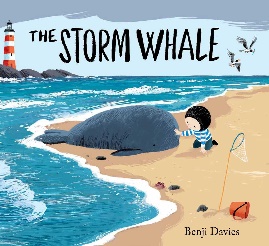 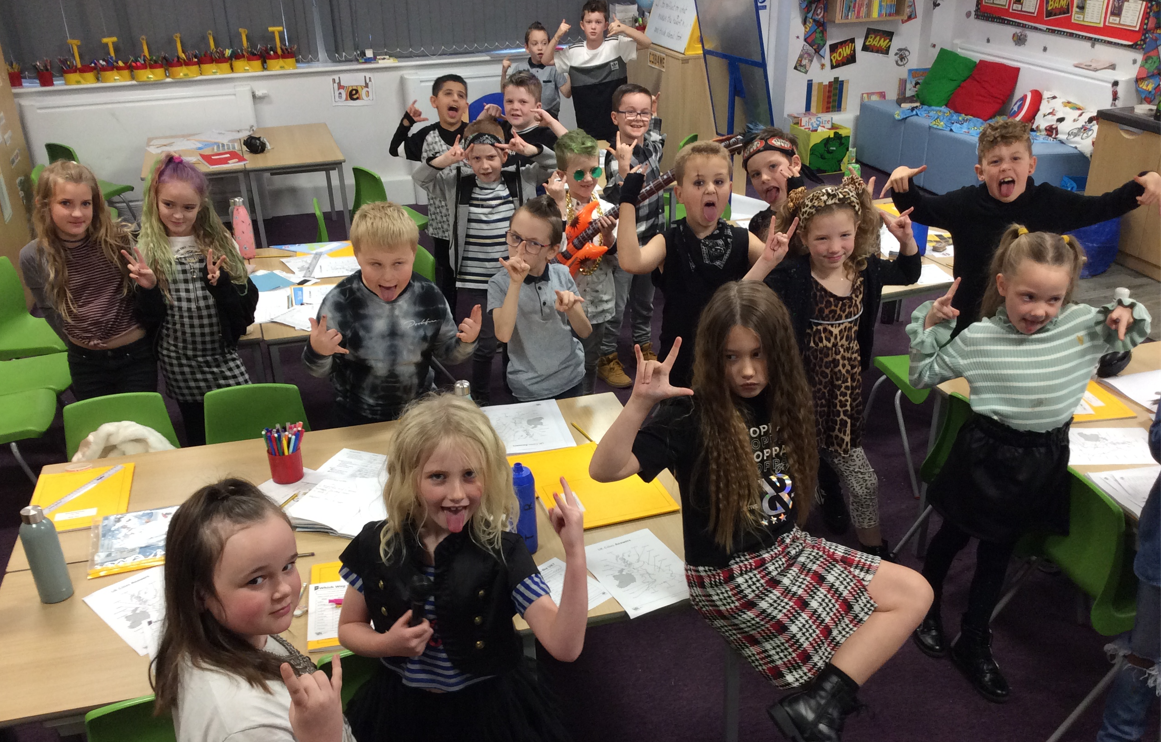 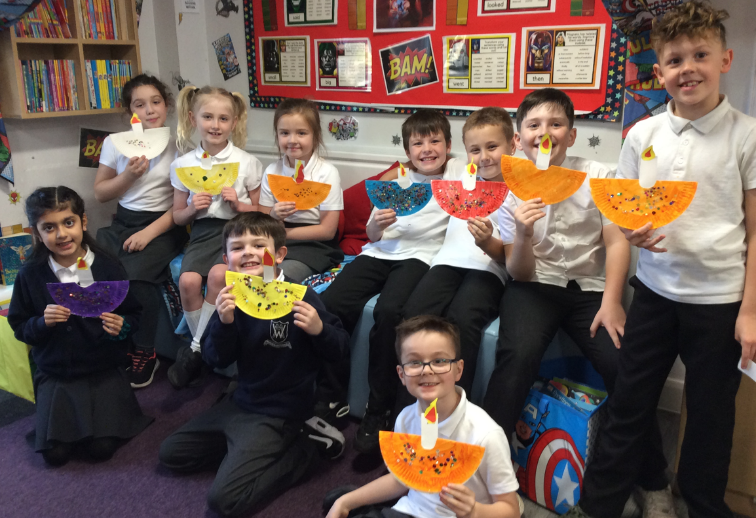 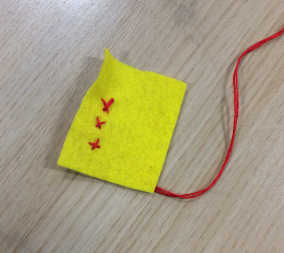 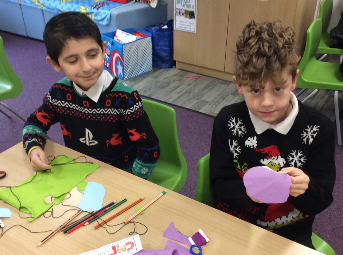 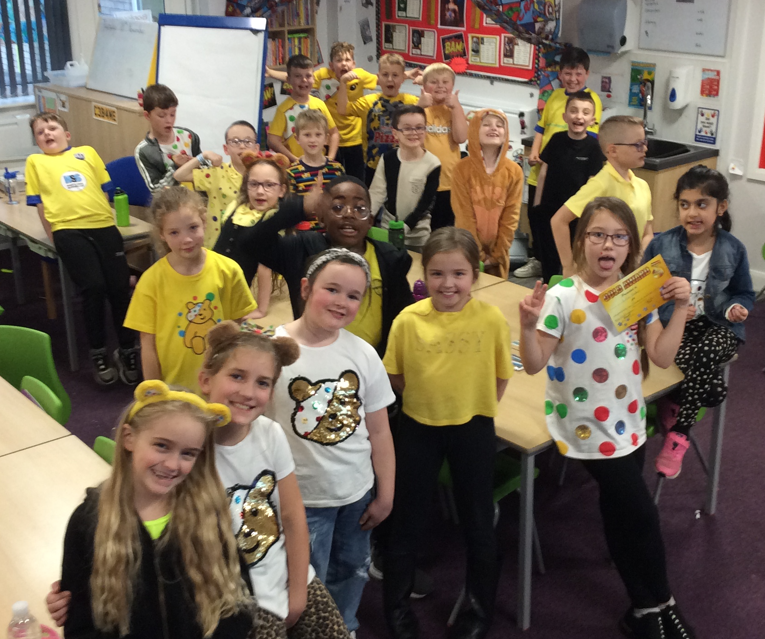 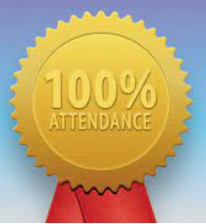 